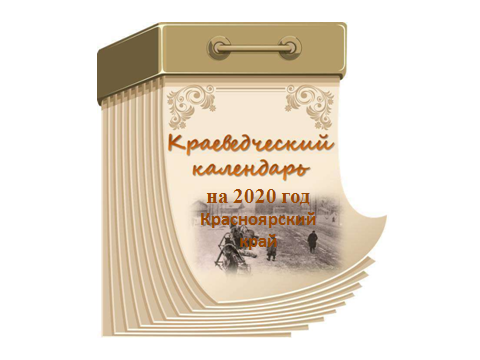 	Ежегодно издаваемый «Календарь знаменательных и памятных дат адресован читателям и коллегам  всем, кто любит свой край и занимается популяризацией краеведческой литературы. Его цель – обратить внимание на наиболее значимые и интересные даты из истории, общественно – политической, экономической и культурной жизни Краноярского края, на факты из жизни и деятельности выдающихся людей, чьи имена связаны с историей края.   	                                                        ЯНВАРЬ2 января                135 лет со дня рождения руководителя партизанского движения в Сибири во время гражданской войны (1918-1920) Петра Ефимовича Щетинкина (1885-1927)6 января95 лет со дня рождения художника Андрея Алексеевича Топоева (1925-1998) «Отверженные народом», «Проводы шамана», «Песня Хайджи»8 января95 лет со дня рождения художника Виктора Андреевича Масалова (1925-2011) «Палатка изыскателей»12 января90 лет со дня рождения художницы Лидии Александровны Карташовой (р.1930)«Осень в горах», «Лесная песня», «Сказка»18 января20 лет со дня официального открытия в Красноярске Литературного музея им. В. П. Астафьева (2000)19 января85 лет со дня рождения художникаВладилена Митрофановича Харламова (1935-1987)«На всю оставшуюся жизнь», «Победа», «Ночные ведьмы»20 января85 лет со дня выхода в свет первого номера газеты «Красноярский комсомолец» (1935)25 января140 лет со дня рождения библиографа, краеведа, ученого- биологаВячеслава Петровича Косованова (1880-1938)27 января110 лет Детской художественной школе им. В.И. Сурикова(1910)                                  февраль3 февраля105 лет со дня рождения художницы Галины Петровны Ермолаевой (1915-1999)«Портрет сказительницы Е. И. Чинаевой», «Большевик», «Яблоки»16 февраля95 лет со дня рождения художника Николая Павловича Лоя (1925-2004)«Красная тундра», «Огоньки», «Завод в тундре»25 февраля60 лет со дня рождения художника Сергея Прохоровича Типикина (1960-2006)«Птица», «Монстр», «Фотограф»26 февраля45 лет г. Лесосибирску (1975)                                           Март6 марта80 лет со дня рождения художника Алексея Сергеевича Полетаева (1940-2011)«Утраченные иллюзии», «Портрет сына», «Лена (Археолог). Катэкстрой»12 марта180 лет со дня рождения известного библиофила, собирателя рукописейГеннадия Васильевича Юдина (1840-1912)17 марта80 лет со дня рождения художника Анатолия Павловича Кравчука (1940-2004)«Теплый вечер», «На Енисее», «Сумерки»28 марта225 лет со дня рождения участника декабристского движения, поэта, друга А.С. Пушкина Владимира Федосеевича Раевского (1795-1872)«Идиллия», «Сатира на нравы», «Песнь природе»                                      Апрель235 лет назад был заложен Покровский кафедральный собор (1785)4 апреля80 лет со дня рождения художника Владимира Петровича Терешкина (р.1940)«Последний снег»8 апреля115лет со дня рождения библиофила Ивана Маркеловича Кузнецова (1905-1988)13 апреля90 лет со дня рождения красноярского поэта Зория Яковлевича Яхнина (1930-1997)«Красный яр», «Морозное окно», «Невечная мерзлота»65 лет со дня рождения художника Виктора Анатольевича Воронова (1955-2016)«Город», «Аня - клоун», «Пейзаж с Покровским собором»17 апреля15 лет назад в Красноярском крае проведен Референдум по объединению Эвенкийского, Таймырского округов и Красноярского края (2005)18 апреля125 лет со дня рождения скульптора Георгия Дмитриевича Лаврова (1895-1991) «Забойщик», «Партизанка», «Ленин с книгой»19 апреля60 лет со дня рождения художника Константина Семеновича Войнова (р.1960)«Заблудившийся ангел», «Восточный триптих Путь», «Воробышки. Наташа»20 апреля70 лет со дня рождения генерал-лейтенанта, губернатора Красноярского края (1998-2002)Александра Ивановича Лебедя (1950-2002)22 апреля50 лет со дня основания дома-музея им. П. А. Красикова в Красноярске(1970)23 апреля60 лет со дня рождения художника Сергея Евгеньевича Ануфриева (р.1960)«Две маски», «Старое солнце», «Квадратное солнце»                                      Май16  мая105 лет со дня рождения художника Якова Семеновича Еселевича (1915-2000)«Портрет Г. И. Гриценко», «Портрет Д. И. Каратанова», «Пастух»20 мая100 лет Красноярскому библиотечному коллектору (1920)23  мая75 лет со дня рождения художника Сергея Викторовича Гурьева (р.1950)«Утро», «Юля», «На дальней точке»28  мая150 лет со дня рождения архитектора и строителя здания Красноярского краевого краеведческого музея Леонида Алексеевича Чернышова (1875-1932)28-29  мая135 лет со времени посещения Красноярска русским писателем А. П. Чеховым, во время путешествия на Сахалин (1890)                                        Июнь2 июня 105 лет со дня рождения русского писателя Алексея Тимофеевича Черкасова (1915-1973)«Конь рыжий», «Хмель», «Черный тополь»6 июня 125 лет со дня рождения писателяВладимира Яковлевича Зазубрина (Зубцова) (1895-1938) «Два мира», «Щепка», «Горы»9 июня 215 лет со дня рождения губернатора Енисейской губернии генерал-майораПавла Николаевича Замятнина (1805-1979)20 июня 85 лет Государственной универсальной научной библиотеке Красноярского края (1935)30 июня 95 лет Государственному природному заповеднику «Столбы» (1925)70 лет со дня рождения художника Владимира Ефремовича Чубченко (р.1950)«Вечер», «Детинец Дивногорск», «Пейзаж с церковью»85 лет со дня рождения писателя Сергея Ивановича Павлова (1935-2019)«Акванавты», «Волшебный локон Ампира», «Лунная радуга»                                        Июль415 лет с. Ярцево Енисейского района (1605)80 лет Литературно-художественному альманаху «Енисей» (1940)13 июля65 лет со дня рождения художника Станислава Григорьевича Гладченко (р.1955)15 июля85 лет г. Норильску (1935)85 лет со дня рождения художественного руководителя и главного дирижера симфонического оркестра (1978-1996) Ивана Всеволодовича Шпиллера (1935-2003)17 июля105 лет со дня рождения скульптораАделя Хакимовича Абдрахимова (1915-2016)«Памятник Н. А. Бегичеву», «А. Ванеев», «Пятиклассник»19 июля60 лет со дня рождения писателя Эльдара Алихасовича Ахадова (р.1960)«Каменная азбука», «Книга любви», «Скрижали ветра»20 июля85 лет со дня рождения писателя Евгения Ивановича Орлова (р. 1935)«Эмигранты», «Беречь, чтобы жить», «Возвращение в палеолит»29 июля70 лет со дня рождения писателяСергея Константиновича Задереева (р.1950)«Дерево единое», «Заветное слово», «Небесный посланник»                                         Август5 августа115 лет со дня рождения писателя-фантастаСергея Александровича Снегова (Сергея ИосифовичаШтейна) (1910-1994)«Люди как боги», «Право на поиск», «Прометей раскованный»6 августа75 лет со дня рождения художницы Августы Серафимовны Сергиной (р.1945)«Енисейск», «Жарки», «Красивый день. Учум»7 августа65 лет со дня рождения художника Александра Евгеньевича Трифонова (р.1955)«На Каче», «Полевые цветы», «Речка Каменка»10 августа90 лет со дня рождения художника Степана Федоровича Турова (1930-1983)«Солнышко», «Ловец песцов», Таймырские народные сказки11 августа100 лет Государственному архиву Красноярского края(Енисейский губернский архив) (1920)14 августа85 лет со дня рождения художника Юрия Анатольевича Баландина (1935-1975)«Молодой механизатор», «Портрет партизана», «Буденновец, участник двух войн»15 августа35 лет г. Сосновоборску (1985)20 лет со дня образования Красноярского парка флоры и фауны «Роев ручей» (2000)16 августа75 лет со дня рождения художницы Валентины Тимофеевны Зражевской (р.1945)«Чистотел», «Стоящие на вершине», «Скалы Такмака»20 августа60 лет со дня рождения художника Бориса Сергеевича Степанова (р. 1960)«Белый налив», «Поздняя осень», «Старый баркас»22 августа100 лет со дня рождения писательницы Марии Семеновны Астафьевой-Корякиной (1920-2011) «Знаки жизни», «Нужны трехцветные кошки», «Сколько лет, сколько зим»25 августа100 лет со дня открытия в Красноярске цирка (1920)28 августа80 лет со дня рождения поэта Николая Алексеевича Лухтина (р. 1935)«Большой костер», «Жарки», «Двенадцатая вершина»                                             Сентябрь105 лет образования п. Диксон (1915)45 лет Дворцу культуры «Правобережный» (Дворец культуры ЦБК) (1975)1 сентября45 лет библиотеке-музею В.П. Астафьева поселка Овсянка (1975)90 лет со времени открытия детской музыкальной школы№ 1 г. Красноярска (1930)5 сентября80 лет Красноярской региональной организации «Союз художников России» (1940)7 сентября75 лет со дня рождения писателя, журналиста, общественногодеятеля Олега Анатольевича Пащенко (р. 1945)«Родичи», «Спасательный круг», «Колька Медный, его благородие»65 лет со дня рождения композитора, заслуженного деятеляискусств Российской Федерации Олега Леонидовича Проститова (р.1955)Соната «Амадей», симфонии «Саянский триптих», «Романтическая»17сентября85 лет со дня рождения композитора Олега Ованесовича Меремкулова (р. 1935)Симфония «Сибирь», «По прочтении Виктора Астафьева», симфоническое посвящение В. И. Сурикову18 сентября85 лет со дня рождения писателя Владимира Павловича Зыкова (р.1935)«Вера, надежда, любовь», «Дивногорск», «Сретенье»22 сентября85 лет со дня рождения писателя Вячеслава Алексеевича Назарова (1935-1977) «Бремя равных», «Добрая воля Сибири», «Вечные паруса»27 сентября20 лет со дня открытия памятника Андрею ГеннадьевичуПоздееву (скульптор Ю. Злотя) (2000)                   Октябрь 4 октября145 лет со дня рождения революционного деятеляПетра Ананьевича Красикова (1870-1939)95 лет со дня рождения писателя Ивана Владимировича Уразова (1925-2019) «Юность моя фронтовая», «В зеленых просторах», «Дикарка»6 октября50 лет городской детской библиотеке им. К. И. Чуковского(филиал №2) МБУК «Централизованная библиотечная система для детей им. Н. Островского» г. Красноярска (1970)9 октября25 лет со дня основания Государственного природного заповедника «Тунгусский» (1995)20 октября100 лет Канскому государственному драматическому театру (1920)                                 Ноябрь1 ноября65 лет со дня рождения художницы Надежды Андреевны Урбанович (р.1955)«Ангарские пороги», «Осенние разговоры», «Теплый вечер»2 ноября125 лет со дня рождения красноярского художника Андрея Прокофьевича Лекаренко (1895-1978)«Девушка с Таймыра», «Сирень», «Автопортрет»7 ноября90 лет Историко-этнографическому музею-заповеднику «Шушенское» (музей-заповедник «Шушенское» (1930)80 лет со дня рождения художника Александра Николаевича Баженова (р.1940)Сценография спектаклей Красноярского драматического театра им. А. С. Пушкина «Спутники», «Продавец дождя», «Алиса в стране чудес»10 ноября115 лет со дня рождения русского поэта Игнатия Дмитриевича Рождественского (1910-1969) «Колосок в тундре», «Поклон вам, милые края», «Я к Енисею прихожу, как к другу»14 ноября80 лет со дня рождения писателя Виктора Ивановича Ермакова (1940-2016)«Малая медведица: Сказки народов Севера», «Полуторка», «Танчами»17 ноября25 лет назад установлен памятник А. П. Чехову (скульптор Ю. П. Ишханов, архитектор А. С. Демирханов (1995)18 ноября60 лет со дня рождения художника Сергея Геннадьевича Бастина (1960-2005)«Сад», «Без названия», «Рыбак»29 ноября70 лет со дня рождения писателя Михаила Глебовича Успенского (1950-2014)«Время Оно», «Кого за смертью посылать», «Там, где нас нет»                             Декабрь           90 лет Туруханскому району (1930)4 - 10 декабря 25 лет со времени проведения первой музейной биеннале в Красноярском культурно-историческом и музейном комплексе (1995)5 декабря 60 лет со дня рождения искусствоведа, доктора искусствоведенияМарины Валентиновны Москалюк (р.1960)6 декабря 125 лет со дня прибытия в Красноярск первого поезда по Транссибирской железной магистрали (1895)60 лет Красноярскому государственному академическому ансамблю танца Сибири им. М. С. Годенко (1960)10 декабря90 лет Таймырскому (Долгано-Ненецкому муниципальному району (1930) Таймырский (ДолганоНенецкий) автономный округ)90 лет Эвенкийскому муниципальному округу (1930) (Эвенкийский автономный округ)115 лет со дня выхода первого номера газеты «Красноярский рабочий» (1905)115 лет со дня рождения художника Евгения Степановича Кобытева (1910-1973) «Думы мои, думы», «Снова в строю», «Листовка в лагере» из серии «До последнего дыхания» 27 декабря 70 лет со дня рождения художницы Татьяны Степановны Джиоевой (р.1950)31 декабря 95 лет со дня рождения писательницыТамары Федоровны Воронцовой (1925-1994)«Белые лебеди», «Взволнованный мир», «Димкина судьба»                    В 2020 году исполняется:415 лет со дня рождения знаменитого русского землепроходца и мореплавателя Семена Ивановича Дежнева (1605-1673)400 лет со дня рождения протопопа Аввакума, отбывавшего ссылку в Енисейске (1620-1681)390 лет с. Богучаны (1630)380 лет с. Тасеево (1640)360 лет с. Туруханску (1660)355 лет с. Кежме (1665)335 лет со дня рождения исследователя Сибири Даниила Готлиба Мессершмидта (1685-1735)320 лет со дня рождения исследователя побережья Таймырского полуострова Семена Ивановича Челюскина (1700- после 1760)320 лет со дня рождения исследователя Таймырского полуострова Харитона Прохоровича Лаптева (1700-1763)315 лет со дня рождения исследователя Приенисейского края, автора книги «История Сибири» Герхарда Фридриха Миллера (1705-1783)285 лет п. Большая Мурта (1735)260 лет г. Ужуру (1760)220 лет со дня рождения декабриста Николая Сергеевича Бобрищева- Пушкина, отбывавшего ссылку в Красноярске (1800-1871)220 лет со дня рождения декабриста Николая Александровича Крюкова, отбывавшего ссылку в Минусинске (1800-1854)220 лет со дня рождения декабриста Михаила Ивановича Пущина, отбывавшего ссылку в Красноярске (1800-1869)215 лет со дня рождения декабриста Павла Петровича Беляева (18051864)205 лет со дня рождения исследователя природы Таймырского полуострова Александра Федоровича Миддендорфа (1815-1894)195 лет с. Партизанское (1825)190 лет со дня рождения городского головы Красноярска Павла Яковлевича Прейна (1830-?)185 лет со дня рождения ученого-естествоиспытателя, путешественника, патриарха сибирского областничества, писателя, журналиста Григория Николаевича Потанина (1835-1920)185 лет со дня выхода книги Александра Петровича Степанова «Енисейская губерния» в Санкт-Петербурге (1835)180 лет со дня рождения купца Ивана Герасимовича Гадалова (1840 - 1907)160 лет со времени открытия в Красноярске первой книжной лавки (1860) 160 лет г. Артёмовску (1860)165 лет Часовне Параскевы Пятницы (1855)145 лет со дня рождения русского писателя, публициста, этнографа Виктора Севастьяновича Арефьева (1875-1901)145 лет Красноярскому драматическому театру им. А. С. Пушкина(1875)140 лет со дня рождения героя гражданской войны Александра Диомидовича Кравченко (1880-1923)100 лет Красноярскому училищу искусств им. П. И. Иванова-Радкевича(1920) (Народная консерватория)95 лет Боготольскому району (1925)95 лет Мотыгинскому району (1925)95 лет со дня рождения краеведа, сценариста, писателя Михаила Федоровича Величко (1925-2000) «Маленькие путешествия вокруг большого города», «По Западному Саяну»85 лет со времени создания в Красноярске Краевой станции юных натуралистов (1935)85 лет Ачинскому городскому театру драмы (1935)65 лет с начала строительства Красноярской Г идроэлектростанции (ГЭС) (1955)60 лет Дворцу культуры «Кировский» (1960)45 лет со времени открытия в Красноярске Мемориального комплекса памяти воинов, погибших в годы Великой Отечественной Войны (1975)45 лет Городскому Дворцу культуры в Красноярске (1975)40 лет Дворцу Труда и Согласия им. А.Н. Кузнецова (1980)25 лет Красной книге Красноярского края (1995)